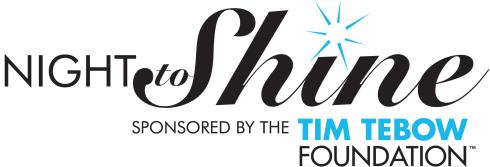 Guest Registration Form Guest Information (Please PRINT clearly)First Name: _____________________________ Last Name: _________________________________ Age/DOB: ________________________    Gender: Female:  Male: 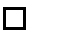 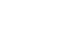 Address:___________________________________________________________________________ City: _______________________________ State: _________ Zip Code: _______________________ Email: ___________________________________________ Phone:  __________________________ Fun Fact About You: _________________________________________________________________ Primary Contact Name during Virtual Event: _________________________________________________________ Contact Phone:
__________________________________________________________
Health Concerns:_____________________________________________________________________ Special Communication Needs: No:  		Yes:  If yes, please explain: ___________________________________________________________________________________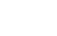 Sensory Issues/Concerns (strobe lights, camera flashes, loud noises, etc.): ___________________________________________________________________________________Allergies: ______________________________________________________________________________ (Please list any that apply: foods, animals, latex, makeup, plants or pollen, etc.) 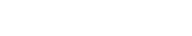 Do you have access to the internet?
No:  Yes:
Do you have access to a computer or tablet?
No:  Yes:
If no, would you be able to borrow a computer or tablet from a friend or family member? No:                      Yes:
What is your preferred social media platform: _____________________________________________ Is there anything we can be praying about for you?  _________________________________________________________________________________________________________________________________________________________________________________________________________________________________________________________Parent/Caretaker Information Parent/Caretaker Name(s): _________________________________________________________ ___________________________________________________________________________________Parent/Caretaker Phone: ___________________________________________________________ Care Provider Agency Information – If Applicable Care Provider Agency: _______________________________________________________________ Care Provider Agency Phone: _______________________________________________________ Agency Chaperone (if applicable): ___________________________________________________________________________________Additional Notes: _________________________________________________________________________________________________________________________________________________________________________________________________________________________________________________________Remit form to: (NTS Team, Ocean View Church of Christ, 55 West Avenue, Ocean View, DE.  19970, office@ccovde.org) 